Establishment—sector, code NExported from METEOR(AIHW's Metadata Online Registry)© Australian Institute of Health and Welfare 2024This product, excluding the AIHW logo, Commonwealth Coat of Arms and any material owned by a third party or protected by a trademark, has been released under a Creative Commons BY 4.0 (CC BY 4.0) licence. Excluded material owned by third parties may include, for example, design and layout, images obtained under licence from third parties and signatures. We have made all reasonable efforts to identify and label material owned by third parties.You may distribute, remix and build on this website’s material but must attribute the AIHW as the copyright holder, in line with our attribution policy. The full terms and conditions of this licence are available at https://creativecommons.org/licenses/by/4.0/.Enquiries relating to copyright should be addressed to info@aihw.gov.au.Enquiries or comments on the METEOR metadata or download should be directed to the METEOR team at meteor@aihw.gov.au.Establishment—sector, code NIdentifying and definitional attributesIdentifying and definitional attributesMetadata item type:Data ElementShort name:Establishment sectorMETEOR identifier:269977Registration status:Health, Standard 01/03/2005Independent Hospital Pricing Authority, Qualified 23/11/2015Definition:A section of the health care industry with which a health care establishment can identify, as represented by a code.Data element concept attributesData element concept attributesIdentifying and definitional attributesIdentifying and definitional attributesData element concept:Establishment—sector METEOR identifier:269458Registration status:Health, Standard 01/03/2005Independent Hospital Pricing Authority, Qualified 23/11/2015Tasmanian Health, Standard 19/09/2016Definition:A section of the health care industry with which a health care establishment can identify.Context:Health services.Object class:EstablishmentProperty:SectorValue domain attributes Value domain attributes Identifying and definitional attributesIdentifying and definitional attributesValue domain:Sector code NMETEOR identifier:270572Registration status:Health, Standard 01/03/2005Independent Hospital Pricing Authority, Qualified 23/11/2015Definition:A code set representing sectors.Representational attributesRepresentational attributesRepresentational attributesRepresentation class:CodeCodeData type:NumberNumberFormat:NNMaximum character length:11ValueMeaningPermissible values:1Public2
 Private
 Data element attributes Data element attributes Collection and usage attributesCollection and usage attributesGuide for use:This data element is used to differentiate between establishments run by the government sector (code 1) and establishments that receive some government funding but are run by the non-government sector (code 2).CODE 1   PublicThis code is to be used when the establishment:operates from the public accounts of a Commonwealth, state or territory government or is part of the executive, judicial or legislative arms of government,is part of the general government sector or is controlled by some part of the general government sector,provides government services free of charge or at nominal prices, andis financed mainly from taxation.CODE 2   PrivateThis code is to be used only when the establishment:is not controlled by government,is directed by a group of officers, an executive committee or a similar bodyelected by a majority of members, andmay be an income tax exempt charity.Relational attributesRelational attributesRelated metadata references:Is used in the formation of Contracted hospital care—organisation identifier, NNX[X]NNNNN[NNNN]       Health, Recorded 17/08/2023
Is used in the formation of Establishment—activity based funding organisation identifier, NNX[X]NNNNN       Health, Standard 17/12/2022
Is used in the formation of Establishment—Activity based funding organisation identifier, NNX[X]NNNNN       Health, Superseded 17/12/2022
Is used in the formation of Establishment—activity based funding organisation identifier, NNX[X]NNNNN[NNNN]       Health, Recorded 17/08/2023
Is used in the formation of Establishment—organisation identifier (Australian), NNX[X]NNNNN       Health, Standard 01/03/2005       Independent Hospital Pricing Authority, Standard 31/10/2012       National Health Performance Authority (retired), Retired 01/07/2016       WA Health, Standard 19/03/2015
Is used in the formation of Establishment—organisation identifier (Australian), NNX[X]NNNNN       Australian Institute of Health and Welfare, Recorded 10/04/2024
Is used in the formation of Establishment—organisation identifier (Australian), NNX[X]NNNNN[NNNN]       Health, Recorded 17/08/2023
Is re-engineered from  Establishment sector, version 4, DE, NHDD, NHIMG, Superseded 01/03/2005.pdf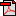  (15.8 KB)       No registration statusImplementation in Data Set Specifications:Activity based funding: Mental health care DSS 2015-16       Independent Hospital Pricing Authority, Superseded 16/03/2016Implementation start date: 01/07/2015
Implementation end date: 30/06/2016

Activity based funding: Mental health care DSS 2016-17       Independent Hospital Pricing Authority, Superseded 28/02/2017Implementation start date: 01/07/2016
Implementation end date: 30/06/2017

Admitted patient care NMDS       Health, Superseded 07/12/2005Implementation start date: 01/07/2005
Implementation end date: 30/06/2006

Admitted patient care NMDS 2006-07       Health, Superseded 23/10/2006Implementation start date: 01/07/2006
Implementation end date: 30/06/2007

Admitted patient care NMDS 2007-08       Health, Superseded 05/02/2008Implementation start date: 01/07/2007
Implementation end date: 30/06/2008

Admitted patient care NMDS 2008-09       Health, Superseded 04/02/2009Implementation start date: 01/07/2008
Implementation end date: 30/06/2009

Admitted patient care NMDS 2009-10       Health, Superseded 22/12/2009Implementation start date: 01/07/2009
Implementation end date: 30/06/2010

Admitted patient care NMDS 2010-11       Health, Superseded 18/01/2011Implementation start date: 01/07/2010
Implementation end date: 30/06/2011

Admitted patient care NMDS 2011-12       Health, Superseded 11/04/2012Implementation start date: 01/07/2011
Implementation end date: 30/06/2012

Admitted patient care NMDS 2012-13       Health, Superseded 02/05/2013Implementation start date: 01/07/2012
Implementation end date: 30/06/2013

Admitted patient care NMDS 2013-14       Health, Superseded 11/04/2014Implementation start date: 01/07/2013
Implementation end date: 30/06/2014

Admitted patient care NMDS 2014-15       Health, Superseded 13/11/2014Implementation start date: 01/07/2014
Implementation end date: 30/06/2015

Admitted patient care NMDS 2015-16       Health, Superseded 10/11/2015Implementation start date: 01/07/2015
Implementation end date: 30/06/2016

Admitted patient care NMDS 2016-17       Health, Superseded 05/10/2016Implementation start date: 01/07/2016
Implementation end date: 30/06/2017

Admitted patient care NMDS 2017-18       Health, Superseded 25/01/2018Implementation start date: 01/07/2017
Implementation end date: 30/06/2018

Admitted patient care NMDS 2018-19       Health, Superseded 12/12/2018Implementation start date: 01/07/2018
Implementation end date: 30/06/2019

Admitted patient care NMDS 2019-20       Health, Superseded 18/12/2019Implementation start date: 01/07/2019
Implementation end date: 30/06/2020

Admitted patient care NMDS 2020–21       Health, Superseded 05/02/2021Implementation start date: 01/07/2020
Implementation end date: 30/06/2021
DSS specific information: To be reported as:Public (excluding psychiatric hospitals)Private (excluding free-standing day hospital facilities)Public psychiatricPrivate free-standing day hospital facility

Admitted patient care NMDS 2021–22       Health, Superseded 20/10/2021Implementation start date: 01/07/2021
Implementation end date: 30/06/2022
DSS specific information: To be reported as:Public (excluding psychiatric hospitals)Private (excluding free-standing day hospital facilities)Public psychiatricPrivate free-standing day hospital facility

Admitted patient care NMDS 2022–23       Health, Superseded 20/12/2022Implementation start date: 01/07/2022
Implementation end date: 30/06/2023
DSS specific information: To be reported as:Public (excluding psychiatric hospitals)Private (excluding free-standing day hospital facilities)Public psychiatricPrivate free-standing day hospital facility

Admitted patient care NMDS 2023–24       Health, Superseded 06/12/2023Implementation start date: 01/07/2023
Implementation end date: 30/06/2024
DSS specific information: To be reported as:Public (excluding psychiatric hospitals)Private (excluding free-standing day hospital facilities)Public psychiatricPrivate free-standing day hospital facility

Admitted patient care NMDS 2024–25       Health, Standard 06/12/2023Implementation start date: 01/07/2024
Implementation end date: 30/06/2025
DSS specific information: To be reported as:Public (excluding psychiatric hospitals)Private (excluding free-standing day hospital facilities)Public psychiatricPrivate free-standing day hospital facility

Community mental health care NMDS 2005-06       Health, Superseded 07/12/2005Implementation start date: 01/07/2005
Implementation end date: 30/06/2006

Community mental health care NMDS 2006-07       Health, Superseded 23/10/2006Implementation start date: 01/07/2006
Implementation end date: 30/06/2007

Community mental health care NMDS 2007-08       Health, Superseded 05/02/2008Implementation start date: 01/07/2007
Implementation end date: 30/06/2008

Community mental health care NMDS 2008-09       Health, Superseded 04/02/2009Implementation start date: 01/07/2008
Implementation end date: 30/06/2009

Community mental health care NMDS 2009-10       Health, Superseded 05/01/2010Implementation start date: 01/07/2009
Implementation end date: 30/06/2010

Community mental health care NMDS 2010-11       Health, Superseded 01/12/2010Implementation start date: 01/07/2010
Implementation end date: 30/06/2011

Community mental health care NMDS 2011-12       Health, Superseded 07/03/2012Implementation start date: 01/07/2011
Implementation end date: 30/06/2012

Community mental health care NMDS 2012-13       Health, Superseded 07/02/2013Implementation start date: 01/07/2012
Implementation end date: 30/06/2013

Community mental health care NMDS 2013-14       Health, Superseded 07/03/2014Implementation start date: 01/07/2013
Implementation end date: 30/06/2014

Community mental health care NMDS 2014-15       Health, Superseded 13/11/2014Implementation start date: 01/07/2014
Implementation end date: 30/06/2015

Community mental health care NMDS 2015-16       Health, Superseded 04/09/2015Implementation start date: 01/07/2015
Implementation end date: 30/06/2016

Community mental health care NMDS 2016-17       Health, Superseded 17/08/2017Implementation start date: 01/07/2016
Implementation end date: 30/06/2017

Community mental health care NMDS 2017–18       Health, Superseded 25/01/2018Implementation start date: 01/07/2017
Implementation end date: 30/06/2018

Community mental health care NMDS 2018–19       Health, Superseded 12/12/2018Implementation start date: 01/07/2018
Implementation end date: 30/06/2019

Community mental health care NMDS 2019–20       Health, Superseded 16/01/2020Implementation start date: 01/07/2019
Implementation end date: 30/06/2020

Community mental health care NMDS 2020–21       Health, Superseded 20/01/2021Implementation start date: 01/07/2020
Implementation end date: 30/06/2021

Community mental health care NMDS 2021–22       Health, Superseded 17/12/2021Implementation start date: 01/07/2021
Implementation end date: 30/06/2022

Community mental health care NMDS 2022–23       Health, Superseded 09/12/2022Implementation start date: 01/07/2022
Implementation end date: 30/06/2023

Community mental health care NMDS 2023–24       Health, Superseded 06/12/2023Implementation start date: 01/07/2023
Implementation end date: 30/06/2024

Community mental health care NMDS 2024–25       Health, Standard 06/12/2023Implementation start date: 01/07/2024
Implementation end date: 30/06/2025

Hand hygiene NBEDS 2012–       Health, Standard 06/09/2023Implementation start date: 01/11/2012

Hand hygiene NBEDS 2023–       Health, Qualified 29/02/2024Implementation start date: 01/04/2023

Health care client identification       Health, Superseded 04/05/2005
Health care client identification DSS       Health, Superseded 03/12/2008
Health care client identification DSS       Health, Retired 20/03/2013
Local Hospital Networks/Public hospital establishments NMDS 2020–21       Health, Superseded 05/02/2021Implementation start date: 01/07/2020
Implementation end date: 30/06/2021
Conditional obligation: This metadata item is only required for the Public Hospital Establishments (PHE) reporting level. It is collected once for each PHE.
DSS specific information: To be reported as:Public (excluding psychiatric hospitals)Private (excluding free-standing day hospital facilities)Public psychiatricPrivate free-standing data hospital facility

Local Hospital Networks/Public hospital establishments NMDS 2021–22       Health, Superseded 17/12/2021Implementation start date: 01/07/2021
Implementation end date: 30/06/2022
Conditional obligation: This metadata item is only required for the Public Hospital Establishments (PHE) reporting level. It is collected once for each PHE.
DSS specific information: To be reported as:Public (excluding psychiatric hospitals)Private (excluding free-standing day hospital facilities)Public psychiatricPrivate free-standing data hospital facility

Local Hospital Networks/Public hospital establishments NMDS 2022–23       Health, Superseded 09/12/2022Implementation start date: 01/07/2022
Implementation end date: 30/06/2023
Conditional obligation: This metadata item is only required for the Public Hospital Establishments (PHE) reporting level. It is collected once for each PHE.
DSS specific information: To be reported as:Public (excluding psychiatric hospitals)Private (excluding free-standing day hospital facilities)Public psychiatricPrivate free-standing data hospital facility

Local Hospital Networks/Public hospital establishments NMDS 2023–24       Health, Superseded 06/12/2023Implementation start date: 01/07/2023
Implementation end date: 30/06/2024
Conditional obligation: This metadata item is only required for the Public Hospital Establishments (PHE) reporting level. It is collected once for each PHE.
DSS specific information: To be reported as:Public (excluding psychiatric hospitals)Private (excluding free-standing day hospital facilities)Public psychiatricPrivate free-standing data hospital facility

Local Hospital Networks/Public hospital establishments NMDS 2024–25       Health, Standard 06/12/2023Implementation start date: 01/07/2024
Implementation end date: 30/06/2025
Conditional obligation: This metadata item is only required for the Public Hospital Establishments (PHE) reporting level. It is collected once for each PHE.
DSS specific information: To be reported as:Public (excluding psychiatric hospitals)Private (excluding free-standing day hospital facilities)Public psychiatricPrivate free-standing data hospital facility

Mental health establishments NMDS 2005-06       Health, Superseded 07/12/2005Implementation start date: 01/07/2005
DSS specific information: CODE 2 is to be used for private hospitals and residential mental health care services operated by non-government organisations. Code 2 will mean 'private' for specialised mental health services with a service setting of 'admitted' and 'non-government organisation' for specialised mental health services with a service setting of 'residential'.

Mental health establishments NMDS 2005-06       Health, Superseded 21/03/2006Implementation start date: 01/07/2005
Implementation end date: 30/06/2006
DSS specific information: CODE 2 is to be used for private hospitals and residential mental health care services operated by non-government organisations. Code 2 will mean 'private' for specialised mental health services with a service setting of 'admitted' and 'non-government organisation' for specialised mental health services with a service setting of 'residential'.

Mental health establishments NMDS 2006-07       Health, Superseded 23/10/2006Implementation start date: 01/07/2006
Implementation end date: 30/06/2007
DSS specific information: CODE 2 is to be used for private hospitals and residential mental health care services operated by non-government organisations. Code 2 will mean 'private' for specialised mental health services with a service setting of 'admitted' and 'non-government organisation' for specialised mental health services with a service setting of 'residential'.

Mental health establishments NMDS 2007-08       Health, Superseded 05/02/2008Implementation start date: 01/07/2007
Implementation end date: 30/06/2008
DSS specific information: CODE 2 is to be used for private hospitals and residential mental health care services operated by non-government organisations. Code 2 will mean 'private' for specialised mental health services with a service setting of 'admitted' and 'non-government organisation' for specialised mental health services with a service setting of 'residential'.

Mental health establishments NMDS 2008-09       Health, Superseded 03/12/2008Implementation start date: 01/07/2008
Implementation end date: 30/06/2009
DSS specific information: CODE 2 is to be used for private hospitals and residential mental health care services operated by non-government organisations. Code 2 will mean 'private' for specialised mental health services with a service setting of 'admitted' and 'non-government organisation' for specialised mental health services with a service setting of 'residential'.

Mental health establishments NMDS 2009-10       Health, Superseded 02/12/2009Implementation start date: 01/07/2009
Implementation end date: 30/06/2010
DSS specific information: CODE 2 is to be used for private hospitals and residential mental health care services operated by non-government organisations. Code 2 will mean 'private' for specialised mental health services with a service setting of 'admitted' and 'non-government organisation' for specialised mental health services with a service setting of 'residential'.

Mental health establishments NMDS 2010-11       Health, Superseded 01/12/2010Implementation start date: 01/07/2010
Implementation end date: 30/06/2011

Mental health establishments NMDS 2011-12       Health, Superseded 07/12/2011Implementation start date: 01/07/2011
Implementation end date: 30/06/2012

Mental health establishments NMDS 2012-13       Health, Superseded 07/02/2013Implementation start date: 01/07/2012
Implementation end date: 30/06/2013

Mental health establishments NMDS 2013-14       Health, Superseded 07/03/2014Implementation start date: 01/07/2013
Implementation end date: 30/06/2014

Mental health establishments NMDS 2014-15       Health, Superseded 13/11/2014Implementation start date: 01/07/2014
Implementation end date: 30/06/2015

Mental health establishments NMDS 2015-16       Health, Superseded 04/09/2015Implementation start date: 01/07/2015
Implementation end date: 30/06/2016

Mental health establishments NMDS 2016-17       Health, Superseded 17/08/2017Implementation start date: 01/07/2016
Implementation end date: 30/06/2017

Mental health establishments NMDS 2017–18       Health, Superseded 25/01/2018Implementation start date: 01/07/2017
Implementation end date: 30/06/2018

Mental health establishments NMDS 2018–19       Health, Superseded 12/12/2018Implementation start date: 01/07/2018
Implementation end date: 30/06/2019

Mental health establishments NMDS 2019–20       Health, Superseded 16/01/2020Implementation start date: 01/07/2019
Implementation end date: 30/06/2020

Mental health establishments NMDS 2020–21       Health, Superseded 20/01/2021Implementation start date: 01/07/2020
Implementation end date: 30/06/2021

Mental health establishments NMDS 2021–22       Health, Superseded 17/12/2021Implementation start date: 01/07/2021
Implementation end date: 30/06/2022

Mental health establishments NMDS 2022–23       Health, Superseded 09/12/2022Implementation start date: 01/07/2022
Implementation end date: 30/06/2023

Mental health establishments NMDS 2023–24       Health, Superseded 06/12/2023Implementation start date: 01/07/2023
Implementation end date: 30/06/2024

Mental health establishments NMDS 2024–25       Health, Standard 06/12/2023Implementation start date: 01/07/2024
Implementation end date: 30/06/2025

National Outcomes and Casemix Collection NMDS 2023-24       Health, Superseded 06/12/2023Implementation start date: 01/07/2023
Implementation end date: 30/06/2024

National Outcomes and Casemix Collection NMDS 2024-25       Health, Standard 06/12/2023Implementation start date: 01/07/2024
Implementation end date: 30/06/2025

Public hospital establishments data element cluster       Health, Superseded 25/01/2018Implementation start date: 01/07/2017

Public hospital establishments data element cluster       Health, Superseded 17/10/2018Implementation start date: 01/07/2018

Public hospital establishments data element cluster       Health, Retired 09/12/2022Implementation start date: 01/07/2019

Public hospital establishments NMDS 2014-15       Health, Superseded 04/02/2015Implementation start date: 01/07/2014
Implementation end date: 30/06/2015

Public hospital establishments NMDS 2015-16       Health, Superseded 04/08/2016Implementation start date: 01/07/2015
Implementation end date: 30/06/2016

Public hospital establishments NMDS 2016–17       Health, Superseded 03/11/2016Implementation start date: 01/07/2016
Implementation end date: 30/06/2017

Residential mental health care NMDS 2005-06       Health, Superseded 07/12/2005Implementation start date: 01/07/2005
Implementation end date: 30/06/2006
DSS specific information: CODE 1 is to be used for government-operated residential mental health care services.CODE 2 to be used for residential mental health care services operated by non-government organisations.
 

Residential mental health care NMDS 2006-07       Health, Superseded 23/10/2006Implementation start date: 01/07/2006
Implementation end date: 30/06/2007
DSS specific information: CODE 1 is to be used for government-operated residential mental health care services.CODE 2 to be used for residential mental health care services operated by non-government organisations.
 

Residential mental health care NMDS 2007-08       Health, Superseded 05/02/2008Implementation start date: 01/07/2007
Implementation end date: 30/06/2008
DSS specific information: CODE 1 is to be used for government-operated residential mental health care services.CODE 2 to be used for residential mental health care services operated by non-government organisations.
 

Residential mental health care NMDS 2008-09       Health, Superseded 04/02/2009Implementation start date: 01/07/2008
Implementation end date: 30/06/2009
DSS specific information: CODE 1 is to be used for government-operated residential mental health care services.CODE 2 to be used for residential mental health care services operated by non-government organisations.
 

Residential mental health care NMDS 2009-10       Health, Superseded 05/01/2010Implementation start date: 01/07/2009
Implementation end date: 30/06/2010
DSS specific information: CODE 1 is to be used for government-operated residential mental health care services.CODE 2 to be used for residential mental health care services operated by non-government organisations.
 

Residential mental health care NMDS 2010-11       Health, Superseded 21/12/2010Implementation start date: 01/07/2010
Implementation end date: 30/06/2011
DSS specific information: CODE 1 is to be used for government-operated residential mental health care services.CODE 2 to be used for residential mental health care services operated by non-government organisations.
 

Residential mental health care NMDS 2011-12       Health, Superseded 07/03/2012Implementation start date: 01/07/2011
Implementation end date: 30/06/2012
DSS specific information: CODE 1 is to be used for government-operated residential mental health care services.CODE 2 is to be used for residential mental health care services operated by non-government organisations.
 

Residential mental health care NMDS 2012-13       Health, Superseded 06/09/2013Implementation start date: 01/07/2012
Implementation end date: 30/06/2013
DSS specific information: CODE 1 is to be used for government-operated residential mental health care services.CODE 2 is to be used for residential mental health care services operated by non-government organisations.
 

Residential mental health care NMDS 2013-14       Health, Superseded 07/03/2014Implementation start date: 01/07/2013
Implementation end date: 30/06/2014
DSS specific information: CODE 1 is to be used for government-operated residential mental health care services.CODE 2 is to be used for residential mental health care services operated by non-government organisations.
 

Residential mental health care NMDS 2014-15       Health, Superseded 13/11/2014Implementation start date: 01/07/2014
Implementation end date: 30/06/2015
DSS specific information: CODE 1 is to be used for government-operated residential mental health care services.CODE 2 is to be used for residential mental health care services operated by non-government organisations.
 

Residential mental health care NMDS 2015-16       Health, Superseded 04/09/2015Implementation start date: 01/07/2015
Implementation end date: 30/06/2016
DSS specific information: CODE 1 is to be used for government-operated residential mental health care services.CODE 2 is to be used for residential mental health care services operated by non-government organisations.

Residential mental health care NMDS 2016-17       Health, Superseded 17/08/2017Implementation start date: 01/07/2016
Implementation end date: 30/06/2017
DSS specific information: CODE 1 is to be used for government-operated residential mental health care services.CODE 2 is to be used for residential mental health care services operated by non-government organisations.

Residential mental health care NMDS 2017–18       Health, Superseded 25/01/2018Implementation start date: 01/07/2017
Implementation end date: 30/06/2018
DSS specific information: CODE 1 is to be used for government-operated residential mental health care services.CODE 2 is to be used for residential mental health care services operated by non-government organisations.

Residential mental health care NMDS 2018–19       Health, Superseded 12/12/2018Implementation start date: 01/07/2018
Implementation end date: 30/06/2019
DSS specific information: CODE 1 is to be used for government-operated residential mental health care services.CODE 2 is to be used for residential mental health care services operated by non-government organisations.

Residential mental health care NMDS 2019–20       Health, Superseded 16/01/2020Implementation start date: 01/07/2019
Implementation end date: 30/06/2020
DSS specific information: CODE 1 is to be used for government-operated residential mental health care services.CODE 2 is to be used for residential mental health care services operated by non-government organisations.

Residential mental health care NMDS 2020–21       Health, Superseded 20/01/2021Implementation start date: 01/07/2020
Implementation end date: 30/06/2021
DSS specific information: CODE 1 is to be used for government-operated residential mental health care services.CODE 2 is to be used for residential mental health care services operated by non-government organisations.

Residential mental health care NMDS 2021–22       Health, Superseded 17/12/2021Implementation start date: 01/07/2021
Implementation end date: 30/06/2022
DSS specific information: CODE 1 is to be used for government-operated residential mental health care services.CODE 2 is to be used for residential mental health care services operated by non-government organisations.

Residential mental health care NMDS 2022–23       Health, Superseded 09/12/2022Implementation start date: 01/07/2022
Implementation end date: 30/06/2023
DSS specific information: CODE 1 is to be used for government-operated residential mental health care services.CODE 2 is to be used for residential mental health care services operated by non-government organisations.

Residential mental health care NMDS 2023–24       Health, Superseded 06/12/2023Implementation start date: 01/07/2023
Implementation end date: 30/06/2024
DSS specific information: CODE 1 is to be used for government-operated residential mental health care services.CODE 2 is to be used for residential mental health care services operated by non-government organisations.

Residential mental health care NMDS 2024–25       Health, Standard 06/12/2023Implementation start date: 01/07/2024
Implementation end date: 30/06/2025
DSS specific information: CODE 1 is to be used for government-operated residential mental health care services.CODE 2 is to be used for residential mental health care services operated by non-government organisations.Implementation in Indicators:Used as Numerator
Australian Health Performance Framework: PI 2.4.1–Unplanned hospital readmission rates, 2019       Health, Superseded 13/10/2021
Australian Health Performance Framework: PI 2.4.1–Unplanned hospital readmission rates, 2020       Health, Standard 13/10/2021
National Healthcare Agreement: P43-Unplanned/unexpected readmissions within 28 days of selected surgical admissions, 2010       Health, Superseded 08/06/2011
National Healthcare Agreement: PI 09-Incidence of heart attacks (acute coronary events), 2015       Health, Superseded 08/07/2016
National Healthcare Agreement: PI 09-Incidence of heart attacks, 2013       Health, Superseded 30/04/2014
National Healthcare Agreement: PI 09-Incidence of heart attacks, 2014       Health, Superseded 14/01/2015
National Healthcare Agreement: PI 23-Unplanned hospital readmission rates, 2013       Health, Superseded 30/04/2014
National Healthcare Agreement: PI 23-Unplanned hospital readmission rates, 2014       Health, Superseded 14/01/2015
National Healthcare Agreement: PI 23-Unplanned hospital readmission rates, 2015       Health, Superseded 08/07/2016
National Healthcare Agreement: PI 23–Unplanned hospital readmission rates, 2016       Health, Superseded 31/01/2017
National Healthcare Agreement: PI 23–Unplanned hospital readmission rates, 2017       Health, Superseded 30/01/2018
National Healthcare Agreement: PI 23–Unplanned hospital readmission rates, 2018       Health, Superseded 19/06/2019
National Healthcare Agreement: PI 23–Unplanned hospital readmission rates, 2019       Health, Superseded 13/03/2020
National Healthcare Agreement: PI 23–Unplanned hospital readmission rates, 2020       Health, Standard 13/03/2020
National Healthcare Agreement: PI 23–Unplanned hospital readmission rates, 2021       Health, Standard 19/11/2020
National Healthcare Agreement: PI 23–Unplanned hospital readmission rates, 2022       Health, Standard 24/09/2021
National Healthcare Agreement: PI 43-Unplanned/unexpected readmissions within 28 days of selected surgical admissions, 2011       Health, Superseded 31/10/2011
National Healthcare Agreement: PI 43-Unplanned/unexpected readmissions within 28 days of selected surgical episodes of care, 2012       Health, Superseded 25/06/2013
Used as Disaggregation
Australian Atlas of Healthcare Variation 2018: Number of colonoscopy hospitalisations per 100,000 people, 2016-17       Australian Commission on Safety and Quality in Health Care, Standard 13/12/2018
Australian Atlas of Healthcare Variation 2018: Number of gastroscopy hospitalisations per 100,000 people, 2016-17       Australian Commission on Safety and Quality in Health Care, Standard 13/12/2018
Australian Atlas of Healthcare Variation 2018: Number of thyroidectomy hospitalisations per 100,000 people aged 18 years and over, 2014-15 to 2016-17       Australian Commission on Safety and Quality in Health Care, Qualified 13/12/2018
National Healthcare Agreement: P41-Falls resulting in patient harm in hospitals, 2010       Health, Superseded 08/06/2011
National Healthcare Agreement: P42-Intentional self-harm in hospitals, 2010       Health, Superseded 08/06/2011
National Healthcare Agreement: P45-Rates of services: Overnight separations, 2010       Health, Superseded 08/06/2011
National Healthcare Agreement: P47-Rates of services: Non-acute care separations, 2010       Health, Superseded 08/06/2011
National Healthcare Agreement: P48-Rates of services: Hospital procedures, 2010       Health, Superseded 08/06/2011
National Healthcare Agreement: PI 09-Incidence of heart attacks (acute coronary events), 2015       Health, Superseded 08/07/2016
National Healthcare Agreement: PI 09-Incidence of heart attacks, 2013       Health, Superseded 30/04/2014
National Healthcare Agreement: PI 09-Incidence of heart attacks, 2014       Health, Superseded 14/01/2015
National Healthcare Agreement: PI 41-Falls resulting in patient harm in hospitals, 2011       Health, Superseded 31/10/2011
National Healthcare Agreement: PI 41-Falls resulting in patient harm in hospitals, 2012       Health, Retired 25/06/2013
National Healthcare Agreement: PI 42-Intentional self-harm in hospitals, 2011       Health, Superseded 31/10/2011
National Healthcare Agreement: PI 42-Intentional self-harm in hospitals, 2012       Health, Retired 25/06/2013
National Healthcare Agreement: PI 45-Rates of services: Overnight separations, 2011       Health, Superseded 31/10/2011
National Healthcare Agreement: PI 45-Rates of services: Overnight separations, 2012       Health, Retired 25/06/2013
National Healthcare Agreement: PI 47-Rates of services: Non-acute care separations, 2011       Health, Superseded 31/10/2011
National Healthcare Agreement: PI 47-Rates of services: Non-acute care separations, 2012       Health, Retired 25/06/2013
National Healthcare Agreement: PI 48-Rates of services: Hospital procedures, 2011       Health, Superseded 31/10/2011
National Healthcare Agreement: PI 48-Rates of services: Hospital procedures, 2012       Health, Retired 25/06/2013
Number of lumbar spinal decompression (excluding lumbar spinal fusion) hospitalisations per 100,000 people aged 18 years and over, 2012-13 to 2014-15 and 2015-16 to 2017-18       Australian Commission on Safety and Quality in Health Care, Standard 27/04/2021
Number of lumbar spinal fusion (excluding lumbar spinal decompression) hospitalisations per 100,000 people, aged 18 years and over, 2012-13 to 2014-15 and 2015-16 to 2017-18       Australian Commission on Safety and Quality in Health Care, Standard 27/04/2021
Number of lumbar spinal fusion (with or without lumbar spinal decompression) hospitalisations per 100,000 people, aged 18 years and over, 2012-13 to 2014-15 and 2015-16 to 2017-18       Australian Commission on Safety and Quality in Health Care, Standard 27/04/2021
Number of myringotomy hospitalisations per 100,000 people aged 17 years and under, 2012-13, 2015-16 and 2017-18       Australian Commission on Safety and Quality in Health Care, Standard 27/04/2021
Number of tonsillectomy hospitalisations per 100,000 people aged 17 years and under, 2012-13, 2015-16 and 2017-18       Australian Commission on Safety and Quality in Health Care, Standard 27/04/2021
Used as Denominator
Australian Health Performance Framework: PI 2.4.1–Unplanned hospital readmission rates, 2019       Health, Superseded 13/10/2021
Australian Health Performance Framework: PI 2.4.1–Unplanned hospital readmission rates, 2020       Health, Standard 13/10/2021
National Healthcare Agreement: P43-Unplanned/unexpected readmissions within 28 days of selected surgical admissions, 2010       Health, Superseded 08/06/2011
National Healthcare Agreement: PI 23-Unplanned hospital readmission rates, 2013       Health, Superseded 30/04/2014
National Healthcare Agreement: PI 23-Unplanned hospital readmission rates, 2014       Health, Superseded 14/01/2015
National Healthcare Agreement: PI 23-Unplanned hospital readmission rates, 2015       Health, Superseded 08/07/2016
National Healthcare Agreement: PI 23–Unplanned hospital readmission rates, 2016       Health, Superseded 31/01/2017
National Healthcare Agreement: PI 23–Unplanned hospital readmission rates, 2017       Health, Superseded 30/01/2018
National Healthcare Agreement: PI 23–Unplanned hospital readmission rates, 2018       Health, Superseded 19/06/2019
National Healthcare Agreement: PI 23–Unplanned hospital readmission rates, 2019       Health, Superseded 13/03/2020
National Healthcare Agreement: PI 23–Unplanned hospital readmission rates, 2020       Health, Standard 13/03/2020
National Healthcare Agreement: PI 23–Unplanned hospital readmission rates, 2021       Health, Standard 19/11/2020
National Healthcare Agreement: PI 23–Unplanned hospital readmission rates, 2022       Health, Standard 24/09/2021
National Healthcare Agreement: PI 43-Unplanned/unexpected readmissions within 28 days of selected surgical admissions, 2011       Health, Superseded 31/10/2011
National Healthcare Agreement: PI 43-Unplanned/unexpected readmissions within 28 days of selected surgical episodes of care, 2012       Health, Superseded 25/06/2013